Børnehavens historie:I 1968 var der en gruppe borgere i Bovrup og Varnæs, der havde brug for en børnehave i området. Det var i tiden, hvor flere kvinder søgte ud på arbejdsmarkedet, f.eks. arbejdede en del kvinder på mejeriet, ungdomsskolen og udenbys. En del af vores børn var fra landbohjem, som nu havde brug for en børnehaveplads. Dengang havde vi et sogneråd i Varnæs-Bovrup, som støttede ideen om at etablere en børnehave, dog ikke i nogen nybygning, da en kommunesammenlægning var nært forestående. På det tidspunkt stiftedes vores børnehaveforening med en bestyrelse, som straks undersøgte, hvordan og hvor en selvejende institution kunne etableres. Man holdt juleklip, basar, lottospil og meget andet for at skrabe penge sammen til starten. Børnehaven startede den 1. maj 1969 i Hans Petersens aftægt på Vestergård i Bovrup. 
Der var 7 børn og en daginstitutionsleder Henny Lorensen.
Åbningstiden var fra 7.30-12.30 ugens fem første dage, dog tog man også lørdagen med, da behovet var der. 
Huslejen var 100,00 kr. pr. måned. Forældrebetalingen lå på 60,00 kr. pr. barn pr. måned. Aftægten blev dog hurtig for trang. Der blev derfor søgt efter nye lokaler, og da sognerådet nu flyttede til Felsted, var det nærliggende at flytte børnehaven til kommunekontoret i Bovrup. Da børnetallet steg blev der råd til en assistent. Samme år begyndte man også at oprette dagplejehjem i området. I mange år havde Varnæs og Bovrup en dejlig børnehave, hvor mangen dreng og pige har haft trygge og glade år. Dengang som nu blev der holdt fester, lanternefester, forældremøde, generalforsamling, sommerlejr og meget andet. I 1974 lukkede man børnehaven om lørdagen og begyndte at oprette eftermiddagspladser og børneparkering et par timer dagligt til 10,00 kr. i timen. 
I 1977 startede man børnehaveklasseundervisning 1 time om dagen, 8 uger inden børnene startede i skole.
De efterfølgende år voksede børnehavens venteliste, og børnehaven blev udvidet igen. 
I 1980 var der 10 heldagsbørn, 13 eftermiddagsbørn og 7 formiddagsbørn. Prisen var nu 680,00 kr. for en heldagsplads, 400,00 kr. for en formiddagsplads og 330,00 kr. for en eftermiddagsplads.Der flyttede nye folk til og der blev bygget nye huse i Varnæs og Bovrup. Mange unge familier flyttede ind. De havde næsten alle udearbejde, så der blev brug for endnu en udvidelse af børnehaven. Børnehavens bestyrelse indkaldte igen til møder, som skulle handle om en udvidelse af børnehaven, men hvordan og hvor skulle den være?En meget aktiv bestyrelse og forældrekreds fik en ide om at udnytte Bovrup gamle skole, som nu blev lavet om til et aktivitetscenter. Der var dengang også andre planer med den gamle skole, og noget skulle der ske, da huset ellers stod til at skulle lukke helt. Håndværkerne ”flyttede” ind og resultatet er så det vi alle kender: nemlig Børnehaven ”Regnbuen”. Vi flyttede ind d. 10. og 11. oktober 1988 ved fælles hjælp og festlige omstændigheder. Nye lokaler, mange nye børn, nyt personale og ny leder Rose Nielsen. Hvordan skulle det gå? Indimellem har vi måtte tage kælderen i brug for at kunne tage toppen af ventelisten, men pyt med det. Vi har jo mange dejlige muligheder i dette store hus, og vi har en flok dejlige børn, som vi vil gøre det bedste for. Vi har som nævnt før haft kælderen i brug og den bliver stadig flittigt brugt af den kommunale dagpleje og den private legestue en gang om ugen. 
I 1996/97 fik vi pladsmangel, på grund af det øgede børnetal i området, så vi måtte søge ovenpå i huset. 
I starten tog vi på skift en børneflok med ovenpå og senere blev det de ældste børn, der skulle starte i skole, som fik grupperum på loftet – og garderobe i kælderen. På et tidspunkt brugte vi også teatersalen i huset, for ellers var der ikke plads nok. 
I 1998 gik den ikke længere, og vi søgte om at få lavet biblioteket om til grupperum for førskolebørnene, og biblioteket flyttede så i kælderen. Alt blev bygget om og indrettet til alles tilfredshed. 
I dag hedder førskolegruppen: SOMMERFUGLEI 2001 var vi på personalekursus og alle havde læst bogen: ”Som en stor familie”.
Efter dette kursus lærte vi at arbejde i åbent plan, hvor de voksne flytter sig efter børnene. Stuerne er blevet til aktivitetsrum, ture ud af huset sker på tværs af børnegrupper, og måltiderne blev indtaget delvist i køkkenet og på stuerne, ligesom derhjemme. 
Efter 14 år med rød og gul stue lavede vi småbørnsafdelingen til en enhed, som nu hedder: LARVER, og malede stuerne i dejlige, lyse farver.
Projekterne: ”Som en stor familie”, og vores madordning, var rigtig gode initiativer hvor alle føler sig velkommen, og husk: Vi har altid kaffe på kanden. Den 1. maj 2009 fejrede vi vores 40 års jubilæum med en stor fest for alle nuværende og forhenværende børn og voksne. Det var en dejlig og solrig dag. I 2010 toppede børnetallet med næsten 100 børn og vi fik etableret en bevægelsespolitik. Samme år, d. 3. december fik vi 250000,00 kr. af Mads Clausen fonden, Danfoss, penge som vi har bygget legeredskaber for, som er placeret på en kondisti løbende fra Børnehaven i Bovrup til sportspladsen i Varnæs til glæde for alle beboere i området. 
Fra 1. september 2012 – 1. september 2014 var der småbørnsgruppe, men pga. det faldende børnetal blev den lukket. Vores madordning blev ligeledes nedlagt, desværre.  
I 2014. 2017 har den faste personalegruppe fået en uddannelse i LP modellen fra UCN, vækstmodellen, yoga, sensitive børn, inklusion samt bevægelsesemnet Hoppeline.I 2017 blev vi kontaktet af kommunen med en forespørgsel om at blive gæsteinstitution for dagplejebørnene i Varnæs-Bovrup, når dagplejerne har fri eller er på kursus. Et samarbejde vi er meget glade for.
D. 1. maj 2019 fejrede vi vores 50 års jubilæum og den daværende bestyrelse lavede en fantastisk fest for børn, forældre og personale. 
Senere samme år, gik vores leder Rose gennem 31 år på efterløn, og Regnbuen stod overfor et generationsskifte – og nye unge pædagoger blev ansat, i takt med at børnetallet igen var stigende og rundede de 50+. Vores nye leder blev Helle Hyllested som har været ansat i børnehaven siden 1984.Fra 2019 fik vi også en madordning op at køre igen, hvor vi nu dagligt får mad fra Sundeved Efterskole. Det er blevet en stor succes efter lidt justeringer. 
I 2020 kom Coronaen også til Bovrup – i hvert fald på en sådan måde at der er blevet lavet nye tiltag, som vi holder fast i fremover, i form af håndsprit, ekstra rengøring osv. 1 november 2023 startede vi en ny småbørnsgruppe op som et supplement til vores lokale dagpleje, som vi har et godt samarbejde med. Så nu hedder vi ikke Børnehaven Regnbuen mere men, Regnbuen Bovrup 0-6 år.Regnbuen er nu en integreret institution, der har børn i alderen 0-6 år.Den daglige åbningstid er fra kl. 6.30-16.30, fredag dog til kl 6.30-15.30.Formiddagspladser: kl. 6.30 – 12.30Eftermiddagspladser: kl. 12.30 – 16.30, fredag dog 12.00-15.30Heldagspladser: kl. 6.30 - 16.30, fredag dog 6.30-15.30Barselsplads: kl. 8.00 – 14.00Grundlovsdag lukket Institutionen er lukket d. 24. December og 31 december Bestyrelse og Børnehaveforeningen: Regnbuen er en selvejende institution tilknyttet til ”Regnbuens” Børnehaveforening med en bestyrelse bestående af 8 medlemmer.
5 forældre er valgt på den årlige generalforsamling, 1 personalerepræsentant, og lederen af børnehaven.
Vedtægterne for den selvejende institution ”Regnbuen” og for børnehaveforeningen, er beskrevet senere i denne pjece. Navnene på de aktuelle bestyrelsesmedlemmer hænger på børnehaven opslagstavle.
I en selvejende institution har forældre – gennem bestyrelsen – mulighed for at få indflydelse på institutionens ledelse og drift. 
Bestyrelsen har dog en driftsoverenskomst med Aabenraa Kommune, som man gensidigt efterlever. I den selvejende institution ”Regnbuen” har forældre stor indflydelse gennem bestyrelsen. Deraf skulle gerne følge en større ansvarsfølelse og et større engagement – til gavn for ”Regnbuens” og dermed børnenes trivsel. 
Forældrebestyrelsesmedlemmerne vælges, som det fremgår af vedtægterne. 
Hvis man vil støtte institutionen moralsk og økonomisk og have indflydelse på  nuværende og fremtidige drift, så bør man være medlem af vores børnehaveforening. 
Opgaver og ansvarSelvejende institution Bestyrelsen for selvejende institutioner:Har det overordnede ansvar for institutionen – juridisk, økonomisk og er arbejdsgiverUdarbejder virksomhedsplan i samarbejde med lederen og det øvrige personale Har retten til at ansætte og afskedigeHar ansvar for sikkerheden Fastsætter målsætninger og principper for:Det pædagogiske arbejde Kosten IndkøbSamarbejdet mellem forældre og personale Behandler klager over forhold i institutionenIndretning ude og inde Beslutter principper for personalesammensætningen – efter gældende reglerForhandler børnenormeringForhandler åbningstidenBeslutter ferielukningTræffer beslutning om anvendelse af den årlige rammebevillingBestyrelsen er ansvarlig overfor kommunalbestyrelsen for, at der ikke træffes ”ulovlige” beslutninger i daginstitutionen.
Lederen er ansvarlig overfor institutionens bestyrelse. Vedtægter for den selvejende institution ”Regnbuen”:§1. Den selvejende institutions navn er ”Regnbuen”. 
Adressen er Bytoften 13, 6200 Aabenraa §2. Der er for institutionen oprettet overenskomst med Aabenraa Kommune om institutionens drift som daginstitution i henhold til kapitel 4 i lov om Social Service. §3. Institutionens formål er at virke som pædagogisk virksomhed for børn i institutionen i alderen 3-6 år i Aabenraa Kommune. §4. Den selvejende institutions ledelse består af en bestyrelse, der varetager den overordnede ledelse og en leder, der varetager den daglige ledelse og drift i institutionen. §5. Bestyrelsen består af 5 medlemmer og 2 suppleanter. 2 af medlemmerne og 1 suppleant vælges på børnehaveforenings generalforsamling. Stemmeberettiget til valg af børnehaveforeningens repræsentanter er kun medlemmer af børnehaveforeningen. Det vil sige, at der gives 1 stemme pr. husstand. 
De øvrige 3 bestyrelsesmedlemmer og 1 suppleant vælges af og blandt forældre, på et forældremøde. Der gives her 1 stemme pr. barn. 
Bestyrelsen udpeges for en valgperiode på 2 år dog således, at hele bestyrelsen ikke kan gå af på en gang. 
Bestyrelsen holder mindst 4 møder årligt. Valgregler: De fremmødte forældre vælger en ordstyrer. Ved forældre forstås i denne forbindelse ikke alene biologiske forældre, men de voksne der rent faktisk drager omsorg for barnet. Ordstyreren orienterer om valgreglerne og valgproceduren.Opstilling af kandidater til bestyrelsen sker ved, at mødedeltagerne stiller forslag til kandidater. Først opstilles og vælges bestyrelsesmedlemmer som repræsenterer børnehaveforeningen, dernæst opstilles og vælges suppleanter til børnehaveforeningen. Herefter opstilles og vælges bestyrelsesmedlemmer som repræsentanter fra forældremødet, dernæst opstilles og vælges suppleanter som repræsenterer forældremødet. Forskellen i disse to valg er, at børnehaveforeningsmedlemmer har købt en stemme i bestyrelsen dvs. også udefra kommende kan på den måde få indflydelse hvis de vælges til bestyrelsen, medens medlemmer valgt til bestyrelsen på forældremødet skal have børn i ”Regnbuen”, (se også §5. ovenfor). Der må max stemmes på lige så mange personer som antal medlemmer, der skal vælges til bestyrelsen. På stemmesedlen må den enkelte kandidat kun påføres 1 gang og der kan kun udleveres 1 stemmeseddel for hvert barn i institutionen. Ved stemmelighed mellem to eller flere kandidater foretages omvalg blandt disse. Hvis der skal vælges 2 medlemmer, bliver de 2 medlemmer med flest stemmer valgt. Resulterer omvalget fortsat i stemmelighed, foretages der lodtrækning. Ansatte, der har børn i institutionen, har stemmeret, men de kan ikke vælges ind i bestyrelsen. I tilfælde af, at et bestyrelsesmedlem stopper i utide, indtræder den respektive suppleant på bestyrelsesposten, indtil næste generalforsamling. Herefter vælges et nyt bestyrelsesmedlem til det udtrædende medlems valgperiode ophører. §6. Bestyrelsen vælger selv sin formand, som indkalder til og leder mødet. Bestyrelsen er beslutningsdygtig, når mindst halvdelen af medlemmerne er tilstede. Bestyrelsen fastsætter selv sin forretningsmetode. 
Bestyrelsen indkalder til generalforsamling i mart/april med mindst 14 dages varsel. §7. Bestyrelsen påser, at den selvejende institutions administrative- og økonomiske anliggender varetages under hensyn til institutionens formål og de regler, der til enhver tid er gældende for institutionens ledelse og drift.
Indgåelse og ophævelse af aftaler, der rækker ud over institutionens daglige ledelse og drift, kræver bestyrelsens tilslutning. 
Indgåelse og ophævelse af aftaler, der berører institutionens kapital, kræver tilslutning fra samtlige bestyrelsesmedlemmer. 
Indgåelse og ophævelse af overenskomst mellem den selvejende institution og Aabenraa Kommune kræver bestyrelsens tilslutning. §8. Institutionens leder ansætter og afskediges af:
Kommunalbestyrelsen efter indstilling fra bestyrelsen.
Øvrigt personale ansættes og afskediges af bestyrelsen.§9. Lederen har ansvaret for den daglige ledelse og drift af institutionen og for det pædagogiske arbejde. §10. Ændringer af vedtægterne kræver vedtagelse på generalforsamlingen. Vedhæftninger kræver herudover kommunalbestyrelsens godkendelse. §11 I tilfælde af foreningens nedlæggelse, skal formuen anvendes til et anden formål for børn og unge. Børnehaven ”Regnbuen” d. 1. september 2012”Regnbuens” samarbejde med Varnæs Skole, Hytten og Dagplejen”Regnbuens” samarbejde med Varnæs Skole handler specielt om de kommende børnehaveklassebørn. Dette samarbejde foregår på to plan. Den ene plan handler om kontakten mellem de kommunale børnehaveklassebørn og skolen. Det andet plan er forældresamarbejdet.Kontakten til de kommende børnehaveklassebørn etablerer vi ved diverse besøg på skolen i foråret, og hele institutionen tager til skolens teater- og musikarrangementer. Dette er gensidigt, det vil sige, at børnehaveklassen også aflægger nogle besøg i ”Regnbuen” over hele året. Vi har gode erfaringer med disse kontaktbesøg. Børnene lærer børnehaveklasselæreren at kende under trygge rammer, og vore ”gamle” børn hjælper dem med det, ved at vise deres skole frem. ”Regnbuens” personale har også et udmærket og åbent samarbejde med skolens personale. 
Forældresamarbejdet etableres første gang ved et forældremøde i februar måned i ”Regnbuen”, hvor forældre til de kommende børnehaveklassebørn er inviteret.Skolens børnehaveklasseleder og skoleinspektøren er til stede, de fortæller om skoleparathed. Alt dette sker under hyggelige former, hvor vores personale indleder aftenen og står for det kulinariske. Vi oplever, at der er stor opbakning til disse møder og forældrene er gode til at stille spørgsmål. Børnehavens samarbejde med Hytten Fritidshjemmet Hytten og ”Regnbuen” er sammenlagt 2 uger i sommerferien. Vi har et vældigt godt samarbejde med Hyttens personale. Børn og voksne besøger hinanden løbende året rundt. Når vi nærmer os sommerferien, besøger kommende fritidshjemsbørn Hytten og det ser vi som en god udslusning af vore børnehavebørn. ”Regnbuens” samarbejde med Den Kommunale Dagpleje Dagplejebørn og dagplejere fra Varnæs/Bovrup området mødes i vores kælder, tirsdage hele året rundt. Vi besøger hinanden, når vi har lyst disse dage og dagplejen er velkommen til også at bruge vores legeplads. På denne måde lærer vi de nye børn at kende, inden de starter hos os og børnene kan også genkende os ved start i institutionen. I 2017 blev vi gæsteinstitution for dagplejebørnene i Varnæs/Bovrup.Praktiske oplysningerPåklædning: 
Da børnene er ude i al slags vejr, er det vigtigt at have praktisk tøj på og med. Det kan være regntøj, gummistøvler, overtræksbukser/flyverdragt og skiftetøj. Til indendørs brug skal børnene medbringe hjemmesko. Husk navn i alt og husk at rydde op på barnets plads inden I går hjem hver dag. Om fredagen bedes I rydde barnets plads helt, så vores rengøringsassistent kan få vasket hele garderoben.Fravær:
Ved sygdom eller andet fravær bedes man underrette institutionen samme dag, telefonisk eller via Aula. Børn med feber og smitsomme sygdomme modtages ikke. Mad:
Børnene er velkommen til at spise morgenmad i børnehaven indtil kl. 7.30. Derudover serveres der mellemmåltid ca. kl. 9.00. dette måltid finansieres af os. Frokost serveres kl. 11.00 og der er frugt ca. kl. 13.30 hver dag. Vi har mad- og frugtordning hver dag, som opkræves af Aabenraa Kommune via forældrebetalingen, som dækker over et sundt frokost måltid og en frugtordning.Aflevering/ afhentning:
Ved aflevering og afhentning af børnene bedes i kontakte personalet og tjekke ind/ ud på skærmen i køkkenet – kun af forældre eller andre voksne. Hvis I har brug for voksenhjælp til f.eks. at vinke farvel, så giv os et lille praj om det. 
Ligeledes bedes i meddele os, hvis en anden person henter jeres barn, da vi ikke udleverer jeres barn til hvem som helst. Sovebørn:
Der er rig mulighed for at sove til middag, dog skal i selv medbringe sovepose/sengetøj og sørge for at det bliver vasket en gang imellem.Kørsel: 
Personalet kører ikke med børn i personalets biler, kun i nødsituationer. Når dit barn starter i ”Regnbuen”, anmoder vi om kørselstilladelse til jeres barn/børn. Forældre der kører med andres børn, skal have trepunkts-seler, godkendt selepude og der må ikke være airbag hvor der sidder børn. Forsikring:
Der er ingen ulykkesforsikring som dækker børnene hvis de skades mens de er i institutionen. Denne tegner forældrene selv fra 1.1.2012. Regnbuen har dog en tingskade-forsikring. Ferier:
I skal indtaste diverse ferier på Aula, når der sendes anmodninger ud. Dette gør vi udelukkende, for at personalet kan arbejde, når der er flest børn og holde ferie, når der er få børn. Det kalder vi ressourceplanlægning. Ferien holdes i ”Regnbuen”, sammen med fritidshjemmet ”Hytten”.
Hvert år i uge 29 og 31 får vi besøg af SFO’en ”Hytten” fra Varnæs Skole. Medbragt legetøj: 
Der er mulighed for, den første fredag i måneden, at medbringe legetøj ( i vinterhalvåret)/cykel ( i sommerhalvåret), som er på eget ansvar. Vi erstatter ikke bortkomne eller ødelagte ting. Barnets cykel kan benyttes på vores legeplads, dog vurderer vi tidspunkt for cykling, da ikke alle børn er trygge ved for megen fart over feltet. Medicin givning:
Vi kan i nødsituationer give barnet medicin, som er ordineret af lægen. Husk barnets navn skal fremgå af emballagen. Forældresamarbejde:
Det er vigtigt at følge med i, hvad der sker i jeres barns hverdag, da institutionen er barnets arbejdsplads. Ligesom I har behov for at snakke med nogen om dagens hændelser, har barnet det også. Er der ting I er i tvivl om, eller er der problemer med barnet, håber vi, at vi kan løse dem i fællesskab med jer løbende. 
Vi vil så vidt muligt – gennem daglig kontakt, via opslagstavlen og via Aula – orientere jer om barnets dag hos os og I er altid velkomne til at få en snak med personalet. Ind- og udmeldelser:
Indmeldelse og udmeldelse foregår gennem kommunen. 
Der meldes ud med mindst 1 måneds varsel til d. 1. eller 15. i måneden. 
Forsømmes rettidig udmeldelse, betales for en måned efter udmeldelsen. Betaling:
For hvert barn ydes der en månedlig betaling. Betalingen foregår til Aabenraa Kommune. Friplads: 
Man kan søge Aabenraa Kommune om økonomisk friplads. Det sker ved henvendelse direkte til Aabenraa Kommune. Bestyrelsen ønsker, at I henvender jer til personalet, hvis I har ris eller ros. Det er bedst at tale åbent om tingene, så kom med jeres ris og/eller guldkorn til personalet. Gymnastik:
Alle kommer i vores gymnastiksal så ofte som muligt i efterår- og vinterperioden. Fødselsdage:
Når jeres barn har fødselsdag, bestemmer i selv eventuel uddeling eller traktement til børnene, dog ønsker vi at børnehavens kostpolitik efterføles. Lav gerne en aftale med personalet i god tid. Opslagstavlen:
Regnbuens opslagstavle er et meget vigtigt kommunikationsmiddel for alle brugere af institutionen. Det er jeres ansvar at følge med i barnets hverdag, så derfor kig på opslagstavlen hver dag. Vi sætter billeder på Aula fra ugens forløb. Og i det hele taget foregår al nyhedsformidling på Aula. Forældremøder:
Der afholdes 2 forældremøder om året. 1 i forbindelse med Generalforsamlingen og 1 i efteråret. Der er mulighed for at få en forældresamtale når som helst, dog tilbydes en samtale ved barnets start og ved barnets afslutning i børnehaven. 
Derudover holdes der forskellige forældre-/børn arrangementer, som vi orienterer jer om via vores opslagstavle og Aula. Vedtægter for Regnbuens børnehaveforening§1. Navn og hjemsted	Stk. 1. Foreningens navn er Regnbuens børnehaveforening – i daglig tale Børnehaveforeningen. Foreningen har hjemsted i Aabenraa Kommune. §2. Formål	Stk. 1. Foreningens formål er:At støtte Børnehaven Regnbuen som selvejende institution i den drift og virksomhed,At være det bagland af interesserede personer, hvorfra der vælges 2 bestyrelsesmedlemmer til Børnehaven Regnbuens bestyrelse. §3. Betingelser for medlemskabStk. 1. Som medlem kan alle optages, som er bosiddende i Aabenraa Kommune. Medlemskabet er etableret, når kontingentet er indbetalt til foreningen.	Stk. 2. Ansatte i børnehaven kan være medlem uanset deres bopæl. 
	Ansatte kan ikke vælges til børnehavens bestyrelse. §4. Udmeldelse og eksklusionStk. 1. Udmeldelse af foreningen kan ske skriftligt til formanden og har øjeblikkelig virkning. Indbetalt kontingent fra udmeldte medlemmer bliver ikke tilbagebetalt. Stk. 2. Generalforsamlingen kan ekskludere et medlem uden varsel, hvis der er tale om illoyal optræden overfor foreningens virke og formål. §5. Generalforsamling	Stk. 1. Foreningens højeste myndighed er generalforsamlingenStk. 2. Ordinær generalforsamling afholdes hvert år i marts/april. Indkaldelsen sker ved annoncering i lokalpressen mindst 14 dage før afholdelse, eller skriftlig indkaldelse direkte til medlemmer og ved opslag i børnehaven. Stk. 3. Ordinær generalforsamling kan afholdes som et fælles mødearrangement, hvor den anden del af mødet er det årlige forældremøde, hvor forældrene vælger de ”aktuelle” forældrevalgte medlemmer til børnehavens bestyrelse. Stk. 4. Generalforsamlingen afgør, om foreningens ledelse foretages af den bestyrelse, der vælges til Børnehaven Regnbuen, eller om der skal vælges en selvstændig bestyrelse bestående af 5 personer. Stk. 5. Ordinær generalforsamling har følgende dagsorden:Valg af dirigent og referent Bestyrelsens beretningÅrsberetning fra børnehavens lederteamKassereren forelægger det reviderede regnskab til godkendelseBehandling af indkomne forslagFastsættelse af kontingentValg af repræsentant til Børnehaven Regnbuens bestyrelse og suppleanterValg af 1 revisorBeslutning om foreningens ledelse jfr. §5. stk. 4. Målsætning for  ”Regnbuen””Regnbuen” har til mål bevidst at minde om et hjem, hvor børn og voksne omgås hinanden som i ”En stor familie”, det vil sige, at hverdagene ikke må adskille sig væsentlige fra den verden, barnet kender hjemmefra. Den skal være tryg. I denne hverdag, der er fyldt med leg og læring, styrker vi det enkelte barn til at være stærk i sig selv.
Det gør vi ved, at de voksne (personalet) bruger deres faglige viden og kombinerer denne ved at vise ”hvem er jeg” (bruge sig selv) og ved at være åben, ærlig og ansvarlig overfor alle institutionens brugere. Ved at lade barnet udforske og eksperimentere med omgivelserne og materialer, støttes barnet i at hjælpe sig selv og andre – blive selvstændig og samtidig danne positive relationer.Vi vil udvise stor respekt for det enkelte barn og give plads for, at børn er forskellige.”Regnbuen” er en institution med meget gode rammer – uden mange regler – og derfor skal hvert enkelt barn lære at tage ansvar for egne handlinger og vise hensyn.Alle dage er forskellige, men der er naturligvis nogle fællestræk, som vi bevidst har lagt ind i hverdagen, for at vores målsætning skal kunne efterleves. Dagsrytmen:Kl. 6.30 Regnbuen åbner med en stille start på dagen. Vi mødes omkring køkkenbordet, hvor stearinlysene er tændt, der dufter af kaffe og vi spiser sund morgenmad sammen. De tidlige børn må gerne komme i sovepose, der er god tid til at vågne hos os. Vi giver gerne en hjælpende hånd med tøjet og der er altid morgenmad til kl. 7.30.Kl. 9.00 serveres der mellemmåltid i huset. Mellemmåltid er forskelligt frugt og grønt (årstidsbestemt) samt en halv bolle eller brød, skorpe, som giver god energi til formiddagens leg og aktiviteter. Børnene går derefter oftest selv i gang med at lege, hjælper med praktiske ting eller måske tager ud af huset. I børnenes univers er leg ikke tidsfordriv, men alvor. Gennem leg efterligner, bearbejder og undersøger børnene alle indtryk, de dagligt konfronteres med.  
Derfor har vi stor respekt for børnenes leg, men forsøger også at give børnene nogle færdigheder ifølge, ”De pædagogiske læreplaner”. Vi siger ikke ”du skal”, men vi går i gang med aktiviteter, som vi synes er spændende og børnene synes  er spændende og derved kommer motivationen. Børn og voksne samles tit i rundkreds, hver spisegruppe for sig, hvor vi snakker om alt muligt. Vi synger, læser, rim og remser eller andet hver dag. Rundkredsen er voksenstyret og børnene lærer at lytte, sidde stille, vente på tur, udtrykke sig individuelt, sammen og vi giver tit vigtige informationer her. Kl. 11.00 er der frokost. Vi har forældre arrangeret frokost ordning, 5 dage i ugen, som forældre betaler for igennem kommunen. Kl. 12.00 er vi på legepladsen uanset vejret, dog må børnene selv vælge, om de vil være ude eller inde om sommeren. Der er mulighed for, at de børn, der har behov for det, kan få en middagssøvn.Kl. 12.00 afvikler personalet også deres pause. Vi har valgt ikke at holde pause i gængs forstand. I et hjem tager man sig en ”slapper” en gang imellem – en kop kaffe/ et glas vand og finder et stille hjørne. Nogle sidder ved køkkenbordet og sludrer eller læser avisen. Måske har man et par børn omkring sig, men det er tilladt at sige: ”Vent, til jeg har læst færdig”. Vil personalet hellere holde deres overenskomstbestemte halve time i personalerummet, er det også tilladt. Kl. 13.30 spiser vi frugt, som består af frugt og friskbagt brød/knækbrød eller lignende. 
Efter kaffetid begynder vi sammen med børnene at rydde op og lukke af for nogle af rummene, ude som inde. Det giver mulighed for de pædagoger, som skal lukke børnehaven, at tage en lille snak med forældrene. Der er næsten altid kaffe/te på kanden og forældrene er velkommen til at sætte sig ned. Det skal være rart at gå i ”Regnbuen”, også selvom man indimellem bliver hentet sent. Sidst på dagen hygger ved os med højtlæsning, spil eller lignende. Uddrag af Lov om Social serviceKapitel 4Dagtilbud til børn§7. Kommunen sørger for, at der er det nødvendige antal pladser i dagtilbud til børn, jfr. Dog §16, med henblik på at give pædagogiske, sociale og pasningsmæssige tilbud. Kommunen har det overordnede ansvar for dagtilbuddene. Stk. 2. dagtilbuddene kan etableres som daginstitutioner, dagpleje og puljeordninger. Tilrettelæggelse af dagtilbuddene skal fastlægges i overensstemmelse med §4.Formål:§8. Kommunen fastsætter mål og rammer for dagtilbuddenes arbejde som integreret del både af kommunens samlede generelle tilbud til børn og af den forebyggende og støttende indsats overfor børn, herunder børn med nedsat fysisk eller psykisk funktionsevne eller med andet behov for støtte.Stk. 2. Dagtilbuddene skal i samarbejde med forældre give børn omsorg og støtte, det enkelte barns tilegnelse og udvikling af sociale og almene færdigheder med henblik på at styrke det enkelte barns alsidige udvikling og selvværd og at bidrage til, at børn får en god og tryg opvækst. Stk. 3. Dagtilbuddene skal muligheder for oplevelser og aktiviteter, der bidrager til at stimulere barnets fantasi, kreativitet og sproglige udvikling samt giver barnet rum til at lege og lære og til fysisk udfoldelse, samvær og mulighed for udforskning af omgivelserne. Stk. 4. Dagtilbuddene skal give børn mulighed for medbestemmelse og medansvar og som et led hero bidrage til at udvikle børns selvstændighed og evner til at indgå i forpligtigende fællesskaber. Stk. 5. Dagtilbuddene skal give børn forståelse for kulturelle værdier og for samspillet med naturen. Visioner for 2021- 2023Bæredygtighed Leg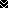 